Об организации проведения                                                                                 опроса работодателей	Во исполнение поручения Президента России Путина В.В. о прогнозировании потребности отраслей экономики страны в квалифицированных кадрах, Министерство труда и социальной защиты Российской Федерации проводит опрос работодателей с целью определения их потребности в профессиональных кадрах в разрезе субъектов Российской Федерации, групп занятий и видов экономической деятельности в перспективе на 2026 год и на 2029 год. 	Опрос проводится до 15 сентября 2023 года посредством заполнения опросных форм на цифровой платформе ФГБУ «ВНИИ труда» Минтруда России (https://prognoz.vcot.info). С учетом необходимости получения репрезентативных данных на уровне субъектов Российской Федерации по видам экономической деятельности и малым группам занятий необходимо обеспечить участие в опросе максимального количества организаций всех видов экономической деятельности, форм собственности, разного размера по численности работников (малые, средние, крупные).	В августе текущего года в Ваш адрес направлялось письмо о необходимости проведения опроса работодателей района посредством заполнения опросных форм на цифровой платформе ФГБУ «ВНИИ труда» Минтруда России. Однако многие работодатели не отреагировали на предложение пройти опрос. 	В связи с этим прошу Вас повторно довести данную информацию до сведения работодателей всех форм собственности и оказать содействие в привлечении их к участию в опросе.Информацию о работодателях, прошедших опрос, прошу направить в адрес министерства труда и социальной защиты Саратовской области в срок до 11 сентября 2023 года.  	В случае возникновения сложностей при заполнении форм необходимо обратиться в отдел по организации взаимодействия с работодателями в сфере занятости и трудовой миграции комитета по труду и занятости населения по телефону: (8452) 49-91-30.Министр                                                                                                      Д.О. ДавыдовБуланов Александр Викторович39-01-65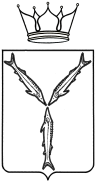 МИНИСТЕРСТВО ТРУДА И СОЦИАЛЬНОЙ ЗАЩИТЫСАРАТОВСКОЙ ОБЛАСТИул. Большая Горная, 314/320, г. Саратов, 410005Тел.: (845-2) 65-39-25; факс (845-2) 65-39-26www.social.saratov.gov.rue-mail: social@saratov.gov.ru01.09.2023г. № 17-02-04/1724                  Главам администраций                      муниципальных районов                    Саратовской области                    (по списку)